Что должен знать и уметь ребёнок в 2-3 года:Уметь рисовать и уметь объяснить, что он рисует. При рисовании в этом возрасте характерно использование простых линий и фигур, возможно имитационное письмо по образу взрослого;Изображать предметы и сюжеты из жизни.Лепить из пластилина фигурок знакомых предметов и людей;Запоминать стихи и песни. Это умение формируется благодаря неоднократному повторению одного материала взрослым в игровой форме.Знать свое имя и фамилию. Знает свой возраст и показывает его на пальчиках;Различать  людей по половому и возрастному признаку;Знать части тела и их назначение;Применять ролевые разговоры в игре, имитирует различных персонажей. Может озвучивать и себя, и куклу.Уметь узнавать знакомый предмет или животное (хобот – слон, юбка – девочка). Различать лево и право, но еще возможны ошибки.Называть четыре основных цвета и ряд оттенков, при этом уже ориентируется в семи цветах спектра, знает черный и белый цвет. Апеллирует этим знанием, показывая на картинке по просьбе взрослого.Узнавать на ощупь предмет, различает фактуру.В речи появляются предлоги.Словарный запас составляет от 250 до 700 слов, некоторые дети показывают результат до 1500 слов, которые выстраиваются в предложения из 5-8 слов. Ребенок выражает свои чувства при помощи слов.Слова начинают изменяться по числам и падежам, а вопросы, связанные с познанием окружающего мира, трансформируются из формы «что это?»  в «где?», «куда?», «почему?», когда?» в соответствии с ситуацией.При разговоре появляются попытки словотворчества и рифмовки, при общении с удовольствием разговаривает с взрослыми и детьми;Может рассказать о прочитанной сказке по картинке, восстановить порядок действий в известной сказке, показать на изображении знакомые предметы и события;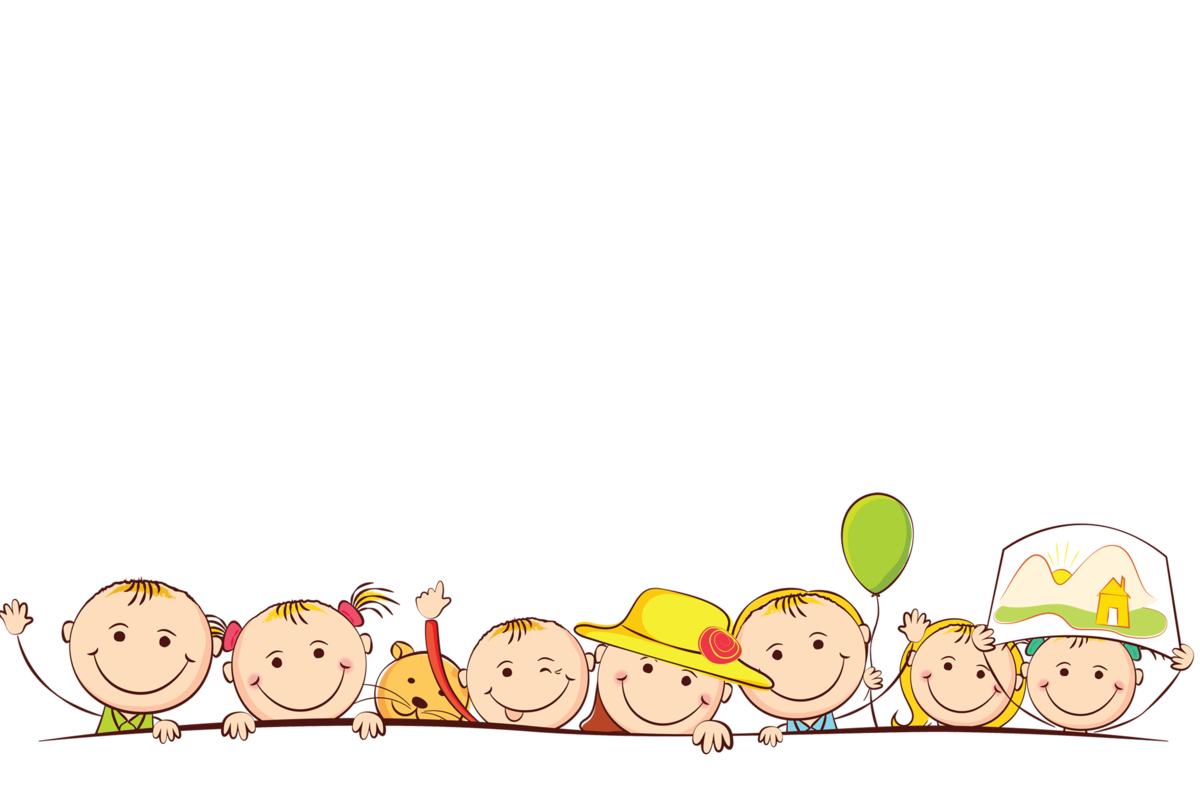 